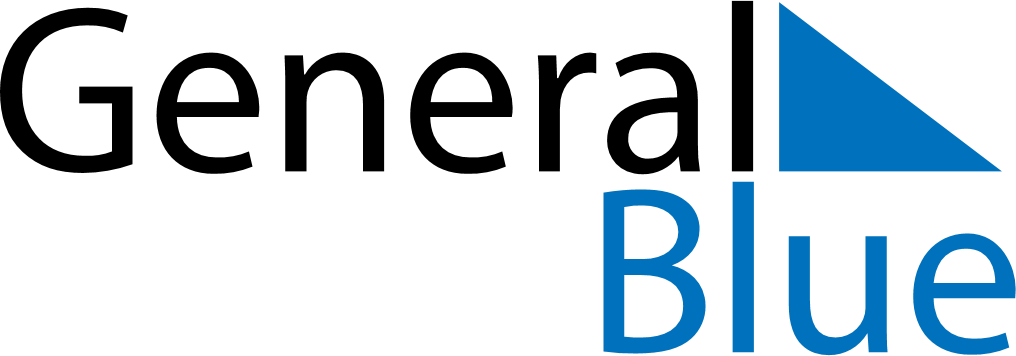 Weekly CalendarFebruary 19, 2023 - February 25, 2023Weekly CalendarFebruary 19, 2023 - February 25, 2023Weekly CalendarFebruary 19, 2023 - February 25, 2023Weekly CalendarFebruary 19, 2023 - February 25, 2023Weekly CalendarFebruary 19, 2023 - February 25, 2023Weekly CalendarFebruary 19, 2023 - February 25, 2023SundayFeb 19MondayFeb 20MondayFeb 20TuesdayFeb 21WednesdayFeb 22ThursdayFeb 23FridayFeb 24SaturdayFeb 256 AM7 AM8 AM9 AM10 AM11 AM12 PM1 PM2 PM3 PM4 PM5 PM6 PM